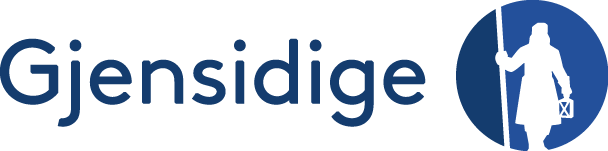 Mājokļa Drošības Mēnesis 2017Izstāžu zālē “Ķīpsala”, halles nr.1 balkonā – “Drošības Zonā”Programma:ceturtdiena, 09.03. – svētdiena, 12.03No 10:00 – 18:00Partneris: Izstāde “Māja I 2017” (Logo)Iniciatīvas atbalstītāji (logo):Valsts Ugunsdzēsības un glābšanas dienestsLatvijas Valsts PolicijaNeatliekamās Medicīnas Palīdzības dienestsA/S Sadales TīklsA/S Latvijas GāzeBiedrība “Latvijas Sarkanais Krusts”Latvijas Brīvprādīgo ugunsdzēsēju biedrībaLatvijas Skursteņslauķu amatu brālībaApsardzes kompāniju asociācijaApsardzes firma “Grifs AG”SIA “FN Serviss”Māmiņu KlubsMājokļa Drošības Mēnesis 2017Izstāžu zālē “Ķīpsala”, halles nr.1 balkonā – “Drošības Zonā”Atklāšana, mediju pasākumsceturtdien, 09.03.2017, plkst. 11:0011:30 ADB Gjensidige un OMD veiktā pētījuma: “Mājokļa drošības uztvere Latvijas iedzīvotāju vidū” rezultātu  prezentācija, Latvijas Valsts palīdzības dienestu komentāri par aktuālo mājokļa drošības situāciju valstī.11:45 ADB Gjensidige iniciatīvas “Mājokļa Drošības Mēnesis” saturs un vīzija11:50 “Mājokļa Drošības Mēneša” memoranda parakstīšanaDalībnieki:ADB “Gjensidige” Latvijas filiāles vadītāja Ināra Meija, BT 1 valdes priekšsēdētājs Viesturs Tīle, Valsts Ugunsdzēsības un glābšanas dienestsLatvijas Valsts PolicijaNeatliekamās Medicīnas Palīdzības dienestsA/S Sadales TīklsA/S Latvijas GāzeBiedrība “Latvijas Sarkanais Krusts”Latvijas Brīvprādīgo ugunsdzēsēju biedrībaLatvijas Skursteņslauķu amatu brālībaApsardzes kompāniju asociācijaNB! Mediju pasākuma dalībniekiem ieeja izstādē “Māja I 2017” bez maksas. RSVP 07.03. 2017 kristine.snepste@ogilvypr.lv1GjensidigeDrošības tests, konsultācijas, īpaši piedāvājumi2Latvijas Gāze3Sadales TīklsElektrodrošība mājās4Sarkanais KrustsPirmās palīdzības demonstrācijas, veselības veicināšas konsultāvijas5Latvijas Skursteņslauķu amatu brālībaSkursteņa tīrīšana iesācējiem – kas jāzina, pirms pašrocīgi tīrīt skursteni.6FN ServissUgunsdrošības ierīces mājās,Ugunsdrošības spēle bērniem7Apsardzes kompāniju asociācijaUzzini, kā pasargāt mājokli no negaidītiem viesim. Apsardzes iekārtu daudzveidība